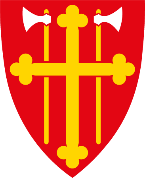 Referat Spydeberg menighetsråd 14.02.23 kl. 19.00 på Betania Konstituering:Til stede: Leder Marita Bjerke, Anne Kiserud, Sokneprest Oscar Lied, Sigmund Lereim, Silje Eline Kibsgård, Iver Ludvig Langseth, Gudrun Hoff Jørgensen og daglig leder Terje StenholtMarita leste søndagens tekst og ba en kort bønn. Godkjenning av dagens innkalling og referat fra møte 31.01.23Vedtak: GodkjentSaksliste:7/23 – Betania: Hus-komite må på plass. Annet aktuelt om huset/økonomien.Marita takket for innsatsen som Sigmund, Iver og Anne har gjort i prosjektperioden. Huskomiteen består av Soknepresten, Torgunn Hoff, Gudrun Hoff og Sigmund Lereim. Iver Langseth er personlig vara for Sigmund. Medlemmene sitter uavhengig av om de blir valgt inn i menighetsrådet høsten 2023. Mandatet må være at komiteen har beslutningsmyndighet til å gjøre ting på huset inn til en viss sum. Komiteen må ha en leder som kan ta beslutninger av mindre omfang på kort varsel. Vedtak: Huskomiteen lager forslag til mandat som vedtas i neste menighetsrådsmøte.Alle i Rådet vil bidra så mye de kan, selv om de ikke sitter i huskomiteen.Prestekontor v/s lokal arbeidsstasjon. Det er lokal arbeidsstasjon som er definisjonen på det som foreligger av vedtak i dag.Info om huset: Trude kan legge det ut på Facebook. Gjenbruken skal til Betania i løpet av våren. Spydeberg sokn har fått sitt eget menighetshus. Soknepresten skriver en liten notis til Smaalenene og inviterer de til å komme å se huset og noen mennesker som er engasjert.Økonomi: Regninger har begynt å komme og betales fortløpende. Fellesrådets bidrag ønskes overført pr. måned. Sigmund vil fortsette forhandlingsprosessen med å øke Fellesrådets bidrag.Det er montert nøkkelboks med kode ved inngangen. De som trenger å komme inn kan spørre Oscar eller Terje om koden.8/23 – Menighetens årsmøte: Årsmelding: Terje sender fjorårets versjon til MR leder og ansatte. Frist for innlevering av materiell er 1. mars.Årsmøte og «Lun aften» i Spydebergstua v/ banken ……....... kl. 18.00. Anne Kiserud booker lokalene. Marita bestiller gryterett. Menighetsrådet rigger til en time før. Alle som kan, møter da. De som kan, blir igjen og rydder. Invitasjon fra 2021 ligger arkivert på kontoret. Terje sjekker opp. Sokneprest og MR-leder ser på hva som skal endres. Sendes ut til alle frivillige. Sigmund forteller om prosjekt Betania. Marita ønsker velkommen, leder og har ord for kvelden. Musikkinnslag ved Bård Leite? 9/23 – Lun aften denne våren? Sammen med årsmøte?Se sak 8/2310/23 - Kirka vår. Et nytt verktøy for arbeidet i menighet og helhetlig menighetsplan.Rulles ut dette året. Webinar om 2 uker på dagtid for de som ønsker å se det. Kan sees i opptak. Marita sender ut lenke. Sokneprest og MR-leder vil sette seg ytterligere inn i dette. 11/23 – Kirkevalget. Status nominasjonskomiteens arbeid.Brev og brosjyre sendes ut denne uken til ca 40 personer. Brev, brosjyre og navneliste sendes hele MR. Samme gjelder valghåndbok og liste med tidsfrister. Lenke til annet valgstoff legges også ved.12/23 – Konfirmantleir 23. 27. juni – flere voksne trengs som ledere.Soknepresten ber om fritak pga. ny baby. Forslag til navn på aktuelle ledere? Sjekke med studentpresten på MF? Noen lokale unge/voksne å spørre? Tips sendes Trude.13/23 – Orienteringssaker:Bård Haugstvedt har permisjon ut året. Oscar Lied er spurt om å være fungerende sokneprest i Spydeberg. Har takket ja. Oscar går i pappaperm ca. februar 2024. Den halve prestestillingen som mangler i Spydeberg løses nå med hjelp av prostiprest i Vestre Borgesyssel Sture Jensen og pensjonist Dag Mysen. Fast vikar kan kommer på plass fra 1. april. Da vil Oscar også gå inn i konfirmantarbeidet.Ny prost innsettes i Eidsberg kirke 30. april kl. 18.00. Alle hjertelig velkommen!14/23 – Eventuelt:Gudstjenesteutvalget «Gudrun og Trond» har vært inaktivt i koronatid og vil gjerne møtes igjen. Soknepresten invitererMenighetsrådet var ikke orientert om det som skjer i Hovin kapell. Epost fra Asgeir Rønningen til orientering til team og MR-leder 31.01.23. Terje leste eposten og legger den ved referatet. Rådet er nå orientert. MR-leder beklager at de ikke var orientert tidligere.Utvidelse av Hovin gravplass: Kommunens administrasjon har foreslått å ta utvidelsen ut av arealplanen. Sigmund vil jobbe politisk for at det ikke skjer.Minnelund på Spydeberg gravplass kommer i 2024?Anne har fått et album fra brannen og oppbyggingen av Heli kirke. Menighetsrådet ønsker at det ligger i Heli kirke.Sigmund ønsker å invitere Gjenbruksbutikkens frivillige til Betania for befaring og kaffe. Sjekker med Torgunn. Anne vil gjerne bidra.Referent: Terje Stenholt